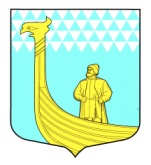 СОВЕТ ДЕПУТАТОВМУНИЦИПАЛЬНОГО ОБРАЗОВАНИЯ«ВЫНДИНООСТРОВСКОЕ СЕЛЬСКОЕ ПОСЕЛЕНИЕ»ВОЛХОВСКОГО МУНИЦИПАЛЬНОГО РАЙОНАЛЕНИНГРАДСКОЙ ОБЛАСТИВторого созыва   Р Е Ш Е Н ИЕ     «__10__» апреля  2013 г.                                                                    № 20      Об организации деятельности на территории поселенияобщественных советов и старост сельских населенных пунктовВ соответствии с Федеральным законом от 06.10.2003 № 131-ФЗ "Об общих принципах организации местного самоуправления в Российской Федерации", областным законом от 14.12.2012 № 95-ОЗ "О содействии развитию на части территорий муниципальных образований Ленинградской области иных форм местного самоуправления", Уставом муниципального образования Вындиноостровское сельское поселение Волховского муниципального района  Ленинградской области, совет депутатов муниципального образования Вындиноостровское сельское  поселение Волховского муниципального района Ленинградской области решил:1. Утвердить Положение об Общественном совете на части территории муниципального образования Вындиноостровское сельское поселение Волховского муниципального района Ленинградской области (далее - Положение об Общественном совете) (Приложение 1).2. Утвердить Положение о старосте на части территории муниципального образования Вындиноостровское сельское поселение  Волховского муниципального района  Ленинградской области (далее – Положение о старосте) (Приложение 2).3. Утвердить перечень территорий(населенных пунктов) муниципального образования Вындиноостровское сельское поселение, на которой осуществляют свою деятельность Общественные советы (Приложение 3).4. Администрации муниципального образования Вындиноостровское сельское поселение в срок до  15 мая  2013 года обеспечить проведение собраний граждан по выборам Общественных советов, старост в соответствии с утвержденными положениями:- Положением о старосте;- Положением об Общественном совете.5. Уполномоченным органом поселения по осуществлению на части территории поселения, установленной в соответствии с областным законом от 14.12.2012 № 95-ОЗ «О содействии развитию на части территорий муниципальных образований Ленинградской области иных форм местного самоуправления» отдельных функций администрации поселения является администрация поселения;         6. Администрации муниципального образования Вындиноостровское сельское поселение предусмотреть в бюджете муниципального образования Вындиноостровское сельское поселение на 2013 и плановый период 2014, 2015 года наличие денежных средств в местном бюджете на софинансирование адресных программ развития части территорий муниципального образования Вындиноостровское сельское поселение в размере не менее 5 % от суммы средств, выделяемых Правительством Ленинградской области для решения вопросов местного значения в сельских населенных пунктах  муниципального образования Вындиноостровское сельское  поселение.7. Решение совета депутатов муниципального образования Вындиноостровское сельское поселение от 01 июня 2011 года № 32 «Об утверждении Положения о старосте населенного пункта муниципального образования Вындиноостровское сельское поселение» считать недействующим.8. Опубликовать данное решение в газете «Провинция» и разместить на официальном сайте муниципального образования Вындиноостровское сельское поселение Волховского муниципального района Ленинградской области.9. Решение вступает в силу со дня его опубликования.Глава муниципального образования                                          А.А.СенюшкинУТВЕРЖДЕНО решением совета депутатов МО Вындиноостровское сельское поселениеОт 10 апреля 2013 года № 20(Приложение 1)ПОЛОЖЕНИЕоб Общественном советена части территории  муниципального образования Вындиноостровское сельское поселение Волховского  муниципального района Ленинградской области1. Общие положения 1.1. Настоящее Положение «Об Общественном совете на части территории муниципального образования Вындиноостровское сельское  поселение Волховского  муниципального района Ленинградской области» разработано на основании Федерального закона от 06.10.2003 №131-ФЗ «Об общих принципах организации местного самоуправления в Российской Федерации», областного закона от 14.12.2012 № 95-ОЗ «О содействии развитию на части территорий муниципальных образований Ленинградской области иных форм местного самоуправления», Уставом муниципального образования Вындиноостровское сельское  поселение Волховского муниципального района Ленинградской области. 1.2. Общественный совет на части территории муниципального образования Вындиноостровское  сельское поселение Волховского  муниципального района Ленинградской области (далее - Общественный совет) является коллегиальным органом, представляет интересы населения, имеет право принимать от его имени решения, носящие рекомендательных характер. Общественный совет избирается на собрании (конференции) жителей части территории муниципального образования Вындиноостровское сельское поселение с численностью зарегистрированных жителей от 50 до 500 человек.Части территории поселения, на которой Общественный совет осуществляет свою деятельность определяются Приложением № 1 настоящего Положения.1.3. Наименование Общественного совета определяется в соответствии с перечнем сельских населенных пунктов муниципального образования Вындиноостровское сельское поселение, образующих часть территории поселения, на которой осуществляет свою деятельность Общественный совет.1.4. В своей деятельности Общественный совет руководствуется Федеральными законами, законами Ленинградской области, Уставом муниципального образования Вындиноостровское сельское поселение, муниципальными правовыми актами  поселения Волховского муниципального района, настоящим Положением.1.5.	Общественный совет работает на общественных началах и не является юридическим лицом, осуществляет самостоятельное делопроизводство.2. Порядок избрания Общественного совета 2.1. Члены Общественного совета избираются на собраниях граждан на части территории  муниципального образования Вындиноостровское сельское поселение Волховского муниципального района Ленинградской области, проводимом в соответствии с Уставом  муниципального образования Вындиноостровское сельское поселение, на срок 5 лет. 2.2. Количество членов Общественного совета определяется в соответствии с приложением №1 настоящего Положения. 2.3. Собрание граждан по избранию Общественного совета назначается постановлением администрации муниципального образования Вындиноостровское сельское поселение. Информация о месте и времени проведения собрания может доводиться до сведения населения любыми разрешенными способами в течение 5 дней с даты их назначения. 2.4. Подготовку и проведение собраний граждан осуществляет администрация  муниципального образования Вындиноостровское   сельское  поселение.  2.5. Собрание граждан проводится с участием главы администрации муниципального образования Вындиноостровское сельское  поселение или его представителя, уполномоченного муниципальным правовым актом администрации муниципального образования Вындиноостровское сельское поселение и депутата совета депутатов муниципального образования Вындиноостровское сельское  поселение.2.6. Для ведения собрания граждан избирается председатель и секретарь.2.7. Кандидатуры в Общественный совет могут быть выдвинуты:путем самовыдвижения;по предложению органа местного самоуправления поселения;жителями части территории поселения, на которой избирается Общественный совет;Голосование проводится открыто по каждой кандидатуре отдельно.2.8. Решение принимается простым большинством голосов от присутствующих на собрании граждан.2.9. Решения собрания граждан оформляются протоколом, который подписывается председателем и секретарем собрания.3. Досрочное прекращение полномочий Общественного совета, члена Общественного совета3.1. Полномочия Общественного совета прекращаются досрочно в случае:нарушения действующего законодательства;нарушения Устава муниципального образования Вындиноостровское сельское поселение;невыполнения муниципальных правовых актов;утраты доверия населения, выразившегося в решении собрания граждан об утрате доверия Общественному совету.Решение о досрочном прекращении полномочий Общественного совета принимается собранием граждан.3.2. Полномочия члена Общественного совета прекращаются досрочно в случае:сложения полномочий члена Общественного совета на основании личного заявления;переезда члена Общественного совета на постоянное место жительства за пределы части территории поселения, на которой осуществляется их деятельность;вступления в законную силу обвинительного приговора суда в отношении члена Общественного совета;изменения гражданства члена Общественного совета;смерти члена Общественного совета.Решение о досрочном прекращении полномочий члена Общественного совета принимается Общественным советом.3.3. Досрочное переизбрание Общественного совета, члена Общественного совета производится в порядке, предусмотренном для избрания Общественного совета.4. Направление деятельности Общественного совета4.1. Цели и задачи Общественного совета Уставом муниципального образования Вындиноостровское сельское  поселение и настоящим Положением.4.2. Основными целями деятельности Общественного совета являются:содействие социально-экономическому и культурному развитию территории населенных пунктов;		содействие по формированию здорового образа жизни;		социальная поддержка населения;		оказание содействия органам местного самоуправления в решении вопросов местного значения на части территории поселения.35. Полномочия Общественного совета К основным полномочиям Общественного совета относятся:избрание из своего состава старосты части территории муниципального образования Вындиноостровское сельское  поселение;	принятие решений по созыву собрания, опросу граждан части территории  муниципального образования Вындиноостровское сельское  поселение, где осуществляется местное самоуправление через Общественный совет и старосту;	формирование повестки дня собрания, его организация;		определение порядка, условий, способов и средств для выполнения решений собрания, на основе опроса граждан, а также по иным вопросам, относящихся к компетенции Общественного совета, организация их выполнения;	подготовка обращений к органам государственной власти, органов местного самоуправления, организациям и населению по решению вопросов, относящихся к компетенции Общественного совета;	участие в заседаниях органов местного самоуправления муниципального образования Вындиноостровское сельское  поселение, администрации  муниципального образования Вындиноостровское сельское поселение по рассмотрению предложений, внесенных Общественным советом.6. Порядок организации деятельности Общественного совета6.1.	Из состава Общественного совета избирается староста, который возглавляет Общественный совет и является его председателем.6.2.	Заседания Общественного совета могут созываться по инициативе председателя Общественного совета или органа местного самоуправления поселения, администрации муниципального образования Вындиноостровское  сельское  поселение.Организация заседания обеспечивается председателем Общественного совета, ведет заседание председатель Общественного совета.Заседание правомочно при участии в нем не менее половины членов Общественного совета.При проведении заседания члены Общественного совета имеют право:вносить предложения и замечания по повестке дня, порядку рассмотрения и существу обсуждаемых вопросов;выступать и голосовать по принимаемым решениям.Заседание проводится гласно. В работе заседания принимают участие представители органов местного самоуправления, а также иные лица, приглашенные для рассмотрения обсуждаемых на заседании вопросов.Решение Общественного совета принимаются открытым голосованием членов Общественного совета, присутствующих на заседании.Решение Общественного совета считаются принятыми, если за него проголосовало более половины членов Общественного совета присутствующих на заседании.Решение Общественного совета оформляются в виде протокола заседания.Решения Общественного совета в недельный срок доводятся до сведения населения.Решение подписывается председателем Общественного совета.6.3. Общественный совет подотчетен собранию граждан и ежегодно отчитывается о своей работе.7.  Взаимодействие Общественного совета с органами местного самоуправления 7.1. К основным полномочиям органов местного самоуправления относительно Общественного совета относятся:	 предоставление права участвовать старосте или иным уполномоченным представителям Общественного совета в заседаниях совета депутатов, администрации при обсуждении вопросов, затрагивающих интересы жителей соответствующих территорий;оказание помощи Общественному совету в проведении собраний, заседаний Общественного совета, предоставление помещения для осуществления их деятельности;	установление сферы совместной компетенции, а также перечня вопросов, решения по которым не могут быть приняты без согласия собрания граждан;оказание организационной, методической, информационной помощи Общественному совету;содействие выполнению решений собрания граждан, Общественного совета, принятых в пределах их компетенции;	 учет мнения населения, обозначенное собранием или опросом граждан.7.2. Определить, что взаимодействие с Общественными советами от имени органов местного самоуправления осуществляет администрация муниципального образования Вындиноостровское сельское поселение Волховского муниципального района.8. Заключительные положения	8.1.	Общественный совет осуществляет свою деятельность во взаимодействии с органами государственной власти Ленинградской области, органами местного самоуправления поселения, в соответствии с федеральным и областным законодательством, а также соглашениями, договорами, заключенными между Общественным советом и органами государственной власти и органами местного самоуправления.8.2.	Изменения и дополнения, вносимые в настоящее Положение, утверждаются решением совета депутатов муниципального образования Вындиноостровское сельское поселение.8.3. Контроль за соответствием деятельности Общественного совета действующему законодательству, муниципальным правовым актам, осуществляют органы местного самоуправления муниципального образования Вындиноостровское сельское поселение и администрация муниципального поселения. Приложение 1к Положению об Общественном советена части территории муниципального образования                                                            Вындиноостровское сельское  поселение Волховского  муниципального района                                                                                               Ленинградской областиПЕРЕЧЕНЬчастей территории муниципального образования Вындиноостровское сельское  поселение, на которой осуществляют свою деятельность Общественные советы утвержденорешением совета депутатовМО Вындиноостровское сельское  поселениеот 10 апреля 2013 года № 20
(Приложение 2)Положениео старосте  муниципального образования Вындиноостровское сельское  поселение  Волховского  муниципального района Ленинградской области, избираемого из членов Общественного совета1. Общие положения	1.1. Настоящее Положение о старосте муниципального образования Вындиноостровское сельское поселение Волховского муниципального района Ленинградской области, избираемого из членов Общественного совета, разработано на основании Федерального закона от 06.10.2003 № 131-ФЗ «Об общих принципах организации местного самоуправления в Российской Федерации», областного закона от 14.12.2012 № 95-ОЗ "О содействии развитию на части территорий муниципальных образований Ленинградской области иных форм местного самоуправления", Устава муниципального образования Вындиноостровское сельское  поселение  Волховского  муниципального района Ленинградской области.1.2. Староста -лицо, избранное из числа членов общественного совета части территории поселения.2. Порядок избрания старосты2.1. Староста избирается на срок 5 лет.2.2. Кандидатуры старосты могут быть выдвинуты:путем самовыдвижения;по предложению органа местного самоуправления, администрации муниципального образования Вындиноостровское сельское  поселение Волховского  муниципального района.2.3. Староста избирается из членов Общественного совета открытым голосованием, большинством голосов от присутствующих на заседании членов Общественного совета на части территорий (населенных пунктах), с численностью населения более 50 человек;2.4 В населенных пунктах муниципального образования, где численность постоянно проживающих граждан менее 50 человек, староста избирается на собрании граждан, либо назначается органами местного самоуправления;	2.4. Голосование проводится по каждой выдвинутой кандидатуре отдельно.3. Досрочное прекращение полномочий старосты3.1. Полномочия старосты прекращаются досрочно в случае:сложения полномочий старосты на основании личного заявления;переезда старосты на постоянное место жительства за пределы части территории поселения, на которой осуществляется его деятельность;вступления в законную силу обвинительного приговора суда в отношении старосты;изменения гражданства старосты;смерти старосты. 3.2. Решение о досрочном прекращении полномочий старосты принимается Общественным советом. 3.3. Досрочное переизбрание старосты производится в порядке, предусмотренном разделом 2 настоящего Положения.4. Направление деятельности старосты4.1. Направления деятельности старосты определяются Уставом муниципального образования Вындиноостровское сельское поселение и настоящим Положением.4.2. Основными целями деятельности старосты являются: - оказание содействия органам местного самоуправления в решении вопросов местного значения на части территории поселения.5. Полномочия старосты5.1. К основным полномочиям старосты относятся:	-принятие решений по созыву собрания, опросу граждан части территории  муниципального образования Вындиноостровское сельское поселение;	-формирование повестки дня собрания, его организация;	  -	определение порядка, условий, способов и средств для выполнения решений собрания, на основе опроса граждан, а также по иным вопросам, относящихся к компетенции старосты, организация их выполнения;	-организация выполнения решений, принятых жителями на собраниях;	-подготовка обращений к органам государственной власти, органов местного самоуправления, организациям и населению по решению вопросов, относящихся к компетенции старосты;	-участие в заседаниях органов местного самоуправления муниципального образования Вындиноостровское сельское поселение по рассмотрению предложений, внесенных Общественным советом, старостой.-подписывать протоколы и решения собрания граждан на подведомственных территориях;	5.2. Староста обязан:	-содействовать органам местного самоуправления поселения, администрации  муниципального образования Вындиноостровское сельское поселение Волховского муниципального района в осуществлении решений вопросов местного значения на вверенной ему территории;	-обеспечивать контроль за соблюдением правил застройки населенных пунктов;	-оказывать помощь администрации муниципального образования Вындиноостровское сельское поселение Волховского муниципального района в проведении хозяйственных и иных мероприятий;	-участвовать в организации муниципальной системы оповещения и связи на случай чрезвычайных ситуаций;	-привлекать население к работам по благоустройству, озеленению и улучшению санитарного состояния населенных пунктов, ремонту общественных колодцев, поддержанию в надлежащем состоянии кладбищ, братских могил;	-рассматривать в пределах своих полномочий заявления, предложения и жалобы граждан;	-не реже одного раза в год отчитываться о проделанной работе перед гражданами соответствующей территории.6. Порядок организации деятельности старосты6.1. Староста подотчетен собранию граждан и Общественному совету.6.2. Староста ежегодно отчитывается о своей работе перед собранием граждан.6.3. Староста имеет удостоверение, подписанное главой администрации муниципального образования Вындиноостровское сельское поселение (приложение 1 к Положению).6.4. Бланк удостоверения старосты утверждается решением  совета депутатов муниципального образования Вындиноостровское сельское  поселение.7.  Взаимодействие старосты с органами местного самоуправления 7.1. К основным полномочиям органов местного самоуправления относительно деятельности старосты относятся:-предоставление права участвовать старосте в заседаниях совета депутатов муниципального образования Вындиноостровское сельское  поселение, администрации муниципального образования Вындиноостровское сельское поселение при обсуждении вопросов, затрагивающих интересы жителей соответствующих территорий;-оказание помощи старосте в проведении собраний, предоставление помещения для их проведения;-установление сферы совместной компетенции, а также перечня вопросов, решения по которым не могут быть приняты без согласия собрания граждан;-оказание организационной, методической, информационной помощи старосте;содействие выполнению решений собрания граждан, принятых в пределах их компетенции;-учет мнения населения, обозначенное собранием или опросом граждан.7.2. Взаимодействие со старостами от имени органов местного самоуправления осуществляет администрация муниципального образования Вындиноостровское  сельское  поселение Волховского муниципального района Ленинградской области в соответствии с постановлением администрации  муниципального образования Вындиноостровское сельское  поселение.8. Поощрение старост8.1. Староста осуществляет свою деятельность на общественных началах. За активную деятельность и достигнутые результаты в работе по представлению главы администрации муниципального образования, совет депутатов принимает решение о материальном поощрении старосты.Денежное вознаграждение старостам, представленным главой администрации на поощрение, выплачивается из бюджета муниципального образования Вындиноостровское сельское поселение ежеквартально.8.2. Ежеквартальное вознаграждение старосты составляет:1) на территории с численностью населения до 50 человек –  1000,0 руб.; 2) на территории с численностью населения свыше 50 человек  - 2000,0 рублейДепутаты  муниципального образования Вындиноостровское сельское поселение вправе принимать решение об изменении размера ежеквартального вознаграждения старосте при утверждении бюджета муниципального образования на очередной календарный год.9. Заключительные положения9.1.	Староста осуществляет свою деятельность во взаимодействии с органами государственной власти Ленинградской области, органами местного самоуправления поселения, в соответствии с федеральным и областным законодательством, а также соглашениями, договорами, заключенными между Общественным советом и органами государственной власти и органами местного самоуправления.9.2.	Изменения и дополнения, вносимые в настоящее Положение, утверждаются решением совета депутатов муниципального образования Вындиноостровское сельское поселение.9.3. Контроль за соответствием деятельности старосты действующему законодательству, муниципальным правовым актам, осуществляют органы местного самоуправления: Совет депутатов муниципального образования Вындиноостровское сельское  поселение и администрация  муниципального образования Вындиноостровское сельское поселение. Приложение 1к Положению о старосте  муниципального образования                                       Вындиноостровское сельское поселение Волховского муниципального района Ленинградской области,                                                                        избираемого из членов Общественного советаПриложение 2 к решению Совета депутатов МО  Вындиноостровское сельское поселение от 1 июня 2011 года №32Образец удостоверения старостыДействительно по __________201____г.УДОСТОВЕРЕНИЕ ______                                            __________201 _________г.(фамилия, имя, отчество)является старостой населенного пунктамуниципального образования Вындиноостровское сельское поселениеВолховского муниципального района  Ленинградской областиГлава администрации                                    М.П№округаНаименование сельских населенных пунктовНорма представительства в Общественном советеКоличествозарегистрированныхграждан по состоянию на 1.01.20131.деревня Козаревотри человека58  2.деревня Гостинопольепять человек1273.деревня Морозовотри человека844деревня Бортри человека785деревня Вольково три человека77